Základní škola Ostrava, Nádražní 117, p.o. Zve na HALLOWEENSKÉ ODPOLEDNE  PRO DĚTI A jejich RODIČE 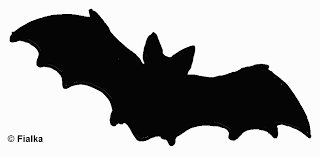 stŘeda 31.10.2018 od 16 hod. v jídelnĚ školy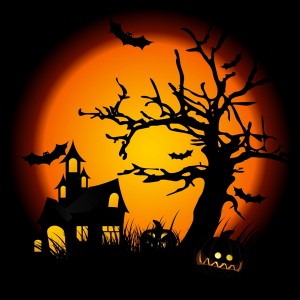 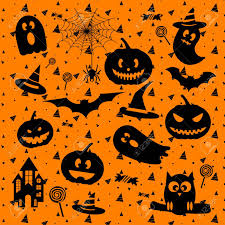 Tvořivé dílničkyVýtvarná soutěž o nej… dýniMalování na obličejFotokoutek V 17.00 hod průvod světýlek v okolí školy